МКОУ «Петропавловская основная общеобразовательная школа»Кружок по изобразительному искусству «Акварелька», 2 класс.Автор: Тетерина Ольга Анатольевна – учитель начальных классов.Тема занятия: Рисование на тему «С чего начинается Родина» (карандаш, акварель) Цели:ознакомления с произведениями изобразительного искусства;формирование у детей представления: о родной природе, о Родине, о прекрасном, о жанре пейзаж;развитие у детей умения выбирать сюжет на предложенную тему, определять формат изображения, располагать отдельные элементы так, чтобы выделить главное в сюжете;воспитание любви к окружающей природе, её красоте, к труду людей.Оборудование:Изобразительный ряд: репродукции картин художника Г.А.Травникова «Село Острова», «Осенний Тобол», «Поле»; образцы педагогического рисунка «Родные пейзажи», слайды с фотографиями.Литературный ряд: песня на стихи М.Матусовского «С чего начинается родина..», стихи Е.В.Самохина, слова краеведа – историка В.И.Антропова.План  занятия.Ход занятия. Приложение к конспекту занятия:Образцы педагогических рисунков.Репродукции картин Г.Травникова.Образцы фотографий видов природы селаПрезентация (слайды).Этапы занятия:Содержание этапов.I.Организация   классаПриветствие класса.Проверка готовности к занятию.Смачивание красок.II.Постановка        темы занятияПрослушивание песни «С чего начинается родина».Сообщение темы детьми и учителем.III.Актуализация     знанийПостановка вводных вопросов к теме занятия.Словарная работа.IV. Вводная       беседаЛитературный ряд. Стихи катайского поэта Е.В.Самохина.Знакомство с именем художника   Г.Травниковым.Анализ репродукций художника Травникова.Понятие термина «пейзаж».V.Жизненный      опыт детей    и наблюденияПредставление фотографий природы родного села Петропавловского (слайды).VI.Педагогический      рисунок.Объяснение этапов выполнения рисунка.Показ возможных образцов.VII.Самостоятельная    работа детейВыполнение тематического рисунка детьми.VIII.Итог занятияВыставка работ учащихся.Характеристика каждой работы.IX. Рефлексия.Обобщение материала. Вопросы.Высказывание личного отношения к занятию.Содержание занятия.Деятельность учащихсяУУДI. Организация   класса.Приветствие классаПроверка готовности к занятию.Смачивание красок.Выполняют самоконтроль готовности к уроку.Организовать своё рабочее место. II. Постановка  темы.      1.Звучит  песня «С чего начинается Родина…»          (сл. М.Матусовского, муз. В.Баснера).С чего начинается Родина?С чего начинается Родина?С картинки в твоем букваре,С хороших и верных товарищей,Живущих в соседнем дворе.А может,  она начинаетсяС той песни, что пела нам мать,С того, что в любых испытанияхУ нас никому не отнять.              С чего начинается Родина?              С заветной скамьи у ворот,              С той самой березки,  что во поле,               Под ветром склоняясь, растет. …А может, она начинаетсяСо стука вагонных колесИ с клятвы, которую в юностиТы ей в своем сердце принес.Учитель:- тема нашего занятия сегодня  звучит так же, как первая строчка из песни.- Кто догадался, как будет звучать наша тема?- Ребята, как вы думаете, что можно изобразить  в теме о Родине?   Многое можно нарисовать. Наш край славится красотой природы, и поэтому мы будем создавать пейзаж родной природы. Сегодня наше занятия мы посвятим поиску красоты в том мире, который нас окружает  в природе. Природа и красота – часто трудно отделить эти слова друг от друга. И  не случайно многие художники, писатели, поэты, музыканты посвящали природе свои восторженные произведения. О красоте природы поют песни, пишут стихи, образ природы воспевают поэты и художники.Дети слушают и поют песню, т.к. ранее на уроках музыки изучали  её. Отвечают на вопросы, высказывают свои предположения.Получают  основу музыкальной культуры на материале музыкальной культуры родного края, проявляют интерес к  музыкальной деятельности;Умение сотрудничать с товарищами в процессе совместной деятельности, соотносить свою часть работы с общим замыслом. Понимание образной природы искусства; Эстетическая оценка явлений природы, событий окружающего мира.Умение обсуждать и анализировать собственную  художествен-ную деятельность  и работу одноклассников с позиций творческих задач данной темы, с точки зрения содержания и средств его выражения. III. Актуализация  знаний.Вопросы  классу:Ребята, что такое Родина?Что входит понятие «Родина»?Словарная работа.Учитель:  А вот как сказал о родине наш земляк – краевед, Виктор Иванович Антропов, который родился в нашем селе Петропавловское, который работал в нашей школе учителем, завучем и директором. Отвечают на вопросы, высказывают свои мысли. Читают и разбирают значение слова «Родина»Межпредметная связь с литературой краеведческой.Умение формулировать собственное мнение и позицию; задавать вопросы;использовать речь для регуляции своего действия.IV. Вводная  беседа.Литературный ряд. 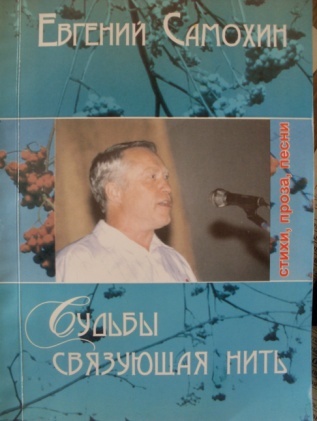 Евгений Всеволодович Самохин – истинный патриот родного Зауралья, города Катайска. Здесь он родился,  вырос, сюда вернулся после службы в пограничных войсках, здесь живут его сыновья.  Е.В.Самохин – большой любитель природы: Занимается рыбалкой и охотой, много путешествовал по стране. Он умеет вязать и насаживать рыболовные сети, любит что-нибудь мастерить, может изготовить изящную берестяную солонку, занимался чеканкой, выпиливанием. Этот человек ещё пишет добрые, умные стихи. Стихи Евгений Всеволодович пишет с детства. Все его стихи наполнены необыкновенной душевностью и теплотой.         Он много пишет о любви к Отечеству,  воспевает природу родного края.  Давайте прочитаем  несколько его стихов, в которых он рассказывает о родине. 2.Знакомство с именем художника   Г.А.Травниковым.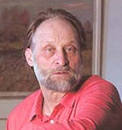 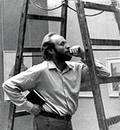 Рассказ учителя:    Травников Герман Алексеевич  — народный художник России.   Работая в технике масляной живописи и акварели, Герман Алексеевич работает в разных  жанрах,  но более всего известны его акварельные пейзажи.
     Родился Герман Алексеевич 15 декабря 1937 года в селе Мехонском Шатровского района  Курганской области. Окончил среднюю школу. В 1956 году поступил в Свердловское художественное училище и окончил его в 1963 году. Учеба в училище прерывалась двумя годами службы в пограничных войсках Приморского края. Затем, вернувшись в Курган, работал художником в кинотеатре «Спутник». На первых же шагах творчества увлекся акварелью. Художник много путешествует. Результат этих поездок — серии акварелей «Русский север», «Тува», Камни Армении», «У моря студеного», «По Уралу» и др. Но основная тема его работ — родное Зауралье. Работы Г. А. Травникова  хранятся в Государственной Третьяковской галерее, Курганском, Архангельском, Красноярском, Карельском художественных музеях, в музеях Польши, Болгарии, художественных галереях различных городов России... Его картины есть во многих частных собраниях и организациях за рубежом.
   С 1967 года Герман Алексеевич  — член Союза художников России, в 1982 году ему присвоено звание «Заслуженный художник России», в 2007 году - «Народный художник России».   Герману Травникову была вручена высшая награда в области отечественного изобразительного искусства – медаль имени Василия Ивановича Сурикова.Анализ репродукций художника Г.А.Травникова:«Село Острова»,    «Осенний Тобол»,      «Поле».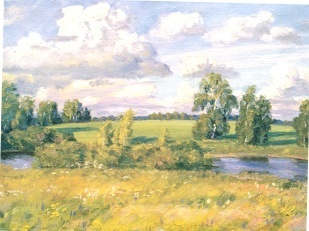 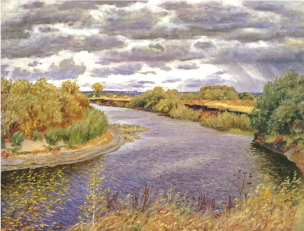 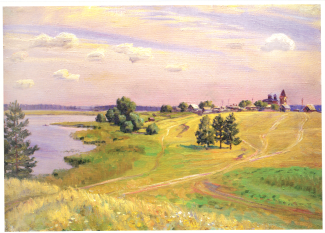 Главная тема всего творчества Германа Алексеевича  Травникова  – тема Зауралья. Ей он посвятил огромное количество произведений. Это образы близкой нашему сердцу родной природы, зауральских сёл и деревень.В работах, посвященных земле курганской, не только восхищение художника красотой природы, но и чувства о самом дорогом и близком, философские раздумья о земле и небе, исторической памяти и памяти сердца.    Смотришь на эту природу, изображённую на картинах художника, и кажется, что это место здесь, совсем рядом! Оно недалеко от моего дома, за околицей села, там,  куда ходили за грибами, где были на сенокосе, где ловили рыбу, проезжали на машине.    Кажется, что являешься частью этой картины, начинаешь ощущать лёгкое дуновение ветра, который ласкает лицо и шевелит волосы. Чувствуешь аромат луговых цветов, запах приближающейся влаги дождя или знойной пыли у дороги.   На картинах видны необъятные дали.  Кажется, она бесконечна. Одновременно манит и пугает. Манит своей величественной красотой, а пугает тем, что её невозможно пройти, догнать и достать. Эта даль, кажется, делит мир пополам. Половина недосягаемого неба и половина  - величественной и гордой, нетронутой и убегающей  природы.Понятие термина «пейзаж».      Итак, ребята, сейчас мы знаем, что Герман Алексеевич Травников известен работами акварельных пейзажей. А что же такое пейзаж?Сейчас мы узнаем об этом из текста. Текст:Слушают, выделяют важные качества характера поэта. Знакомятся с обзором опубликован-ных книг  Е.В.СамохинаФормируется чувство гордости за культуру и искусство Родины, своего земляка.Выразительное чтение стихов, приготовлен-ных ранее, до занятия.Знакомятся с биографией и  творчеством  пейзажиста Германа Травникова.  Испытывают чувство гордости за человека родом из Курганской области.Знакомятся с   пейзажами Германа Травникова, с его репродукциями картин «Село Острова»,    «Осенний Тобол»,      «Поле».Учатся пользоваться учебной и энциклопедической литературой.Видят  проявления художественной культуры вокруг себя: в доме, на улице.Межпредметная связь с литературой краеведческой. Получение новой информации о поэте-земляке Е.В.Самохине.Привитие чувства гордости за своих земляков, любви к литературе (поэзии) родного края.Понимание особой роли культуры и  искусства в жизни общества и каждого отдельного человекаСформирован-ность эстетических потребностей — потребностей в общении с искусством, природой, потребностей в творческом  отношении к окружающему миру, потребностей в самостоятель-ной практической творческой деятельности.Формирование средствами литературных произведений целостного взгляда на мир в единстве и разнообразии природы и культур.Воспитание художественно-эстетического вкуса, эстетических потребностей, ценностей и чувств на основе опыта слушания и выразительного чтения произведений художествен-ной литературы;Развитие этических чувств, доброжелательности и эмоционально-нравственной отзывчивости, понимания и сопереживания чувствам других людей.Развитие самостоятельности и личной ответственности за свои поступки, в том числе в информацион-ной деятельности, на основе представлений о нравственных нормах, социальной справедливости и свободе.Формирование эстетических потребностей, ценностей и чувств.Сформирован-ность эстетических чувств, художественно-творческого мышления, наблюдатель-ности и фантазии;Формирование любви к искусству, знакомство с новым именем художника.Развитие внимания и наблюдательности, умение видеть красоту в окружающей обычной жизни, вокруг себя. Понимание особой роли культуры и  искусства в жизни общества и каждого отдельного человека;Формирование учебно-познавательного интереса к новому учебному материалу и способам решения новой задачи; понимание особой роли культуры и  искусства в жизни общества и каждого отдельного человека;Расширение кругозора, обогащение словарного запаса, получение элементарных понятий жанров живописи (пейзаж).Формирование любви к искусству, знакомство с новым именем художника.Развитие внимания и наблюдательности, умение видеть красоту в окружающей обычной жизни, вокруг себя. Поиск информации в книгах.Узнавать, воспринимать, описывать и эмоционально оценивать шедевры русского  искусства, изображающие природу, (разнообразие, красоту) окружающего мира.V.Опора  на жизненный  опыт детей и наблюденияПредставление фотографий природы родного села Петропавловского (слайды).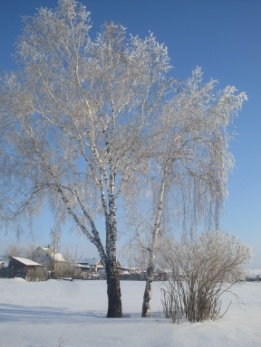 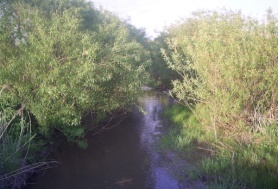 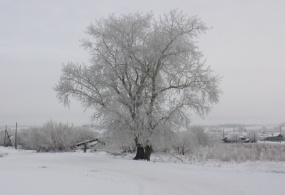 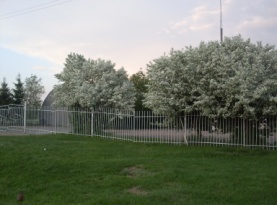 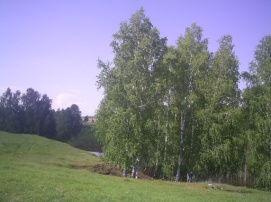 Рассматривают изображенные  моменты, узнают родные сельские виды природы.  Ассоциациируют понятие «родина» с природой родного села.Развитие внимания и наблюдательности, умение видеть красоту в окружающей обычной жизни, вокруг себя. Формирование чувства бережного отношения к природе.VI. Педагогический  рисунок.Объяснение этапов выполнения рисунка.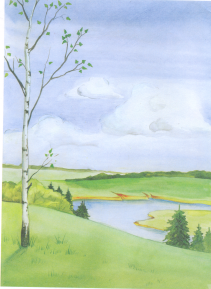 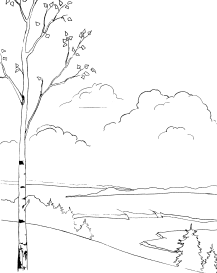 Показ возможных образцов.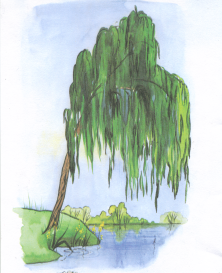 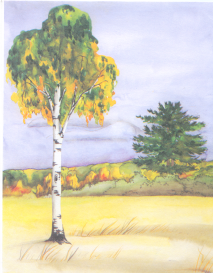 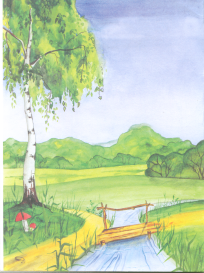 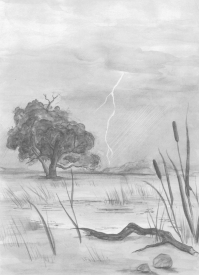 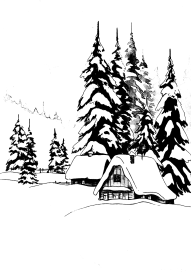 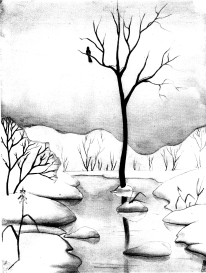 Учитель:  После того, как вы придумаете сюжет своей работы, как лучше расположить лист для вашей композиции.   Особое внимание уделите выбору сюжета, вспомните всё то, о чём мы говорили. Сегодня сюжетами для рисования могут стать изображения из памяти. Вы можете нарисовать безбрежные поля, широкие реки, темно-синий лес. Важно, чтобы вы изобразили то, что является для вас самым дорогим, понятным и близким.В зависимости от выбранного вами сюжета, определите формат изображения и продумайте, как расположить отдельные элементы на листе так, чтобы выделить главное в сюжете.     Я, например, решила изобразить молодое деревце, и мне лучше расположить лист по вертикали.Рисуют по памяти и представле-нию, опираясь на вой жизненный опыт и наблюдения. Учатся изображать предметы различной формы и расположить их композиционно.Развитие творческого воображения, формирования умения видеть прекрасное вокруг себя, красивое в простых и знакомых вещах.Наблюдать, сравнивать, сопоставлять и анализировать  форму предмета и перспективы пространства; изображать предметы различной формы; использовать простые формы для создания выразительных средств.Овладение практическими умениями и навыками в восприятии различных видах художествен-ной деятельности: рисунке, живописи.VII.Самостоятельная работа детей.       Задание:Выполните тематический рисунок «С чего начинается родина», используя изобразительные свойства акварели или гуаши, их художественные возможности.Передайте в работах свои впечатления от тех объектах, (предметах), которые вы изображаете.Цветовая гамма рисунка должна создавать определённое настроение.Придумывают и изображают то, что каждый хочет, умеет, любит. Используют основные и смешанные цвета.Закрепление знаний правила  смешивания цветов;умения пользоваться кистью, красками, палитрой; соотносить свою  работу с общим замыслом.VIII.Итог занятия.        Идёт «выставка» работ.Вывешивают свои работы на доску, при помощи магнитов.Умение сотрудничать с товарищами, соотносить свою часть работы с общим замыслом.IX. Рефлексия занятия.      Вопросы к классу: С какими жанром мы сегодня познакомились?Стихи какого писателя сегодня прозвучали на занятии? О чём он были? Названия каких картин запомнили? Кто их написал?Кто доволен своей работой?Формулируют ответы, выделяют основное из полученной информации.умение обсуждать и анализировать собственную  художествен-ную деятельность   с позиций творческих задач данной темы.